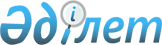 О внесении изменений в решение маслихата от 20 декабря 2017 года № 142 "О бюджете города Аркалыка на 2018-2020 годы"
					
			С истёкшим сроком
			
			
		
					Решение маслихата города Аркалыка Костанайской области от 11 мая 2018 года № 170. Зарегистрировано Департаментом юстиции Костанайской области 4 июня 2018 года № 7811. Прекращено действие в связи с истечением срока
      В соответствии со статьей 106 Бюджетного кодекса Республики Казахстан от 4 декабря 2008 года Аркалыкский городской маслихат РЕШИЛ:
      1. Внести в решение маслихата от 20 декабря 2017 года № 142 "О бюджете города Аркалыка на 2018-2020 годы" (зарегистрировано в Реестре государственной регистрации нормативных правовых актов за № 7461, опубликовано 18 января 2018 года в Эталонном контрольном банке нормативных правовых актов Республики Казахстан в электронном виде) следующие изменения:
      пункт 1 указанного решения изложить в новой редакции:
      "1. Утвердить бюджет города Аркалыка на 2018-2020 годы согласно приложениям 1, 2, 3 соответственно, в том числе на 2018 год в следующих объемах:
      1) доходы – 5095351,4 тысяча тенге, в том числе по:
      налоговым поступлениям – 1813963,0 тысячи тенге;
      неналоговым поступлениям – 217662,0 тысячи тенге;
      поступлениям от продажи основного капитала – 44205,0 тысяч тенге;
      поступлениям трансфертов – 3019521,4 тысяча тенге, из них объем субвенций – 2279684,0 тысячи тенге;
      2) затраты – 5170018,5 тысяч тенге;
      3) чистое бюджетное кредитование – -127624,0 тысячи тенге:
      бюджетные кредиты – 18038,0 тысяч тенге;
      погашение бюджетных кредитов – 145662,0 тысячи тенге;
      4) сальдо по операциям с финансовыми активами – 0 тенге;
      5) дефицит (профицит) бюджета – 52956,9 тысяч тенге;
      6) финансирование дефицита (использование профицита) бюджета – -52956,9 тысяч тенге:
      поступление займов – 18038,0 тысяч тенге;
      погашение займов – 145662,0 тысячи тенге;
      используемые остатки бюджетных средств – 74667,1 тысяч тенге.";
      приложения 1, 4 к указанному решению изложить в новой редакции, согласно приложениям 1, 2 к настоящему решению.
      2. Настоящее решение вводится в действие с 1 января 2018 года.
      СОГЛАСОВАНО
      Руководитель государственного
      учреждения "Отдел финансов
      акимата города Аркалыка"
      __________ А. Мухамбетжанова
      СОГЛАСОВАНО
      Руководитель государственного
      учреждения "Отдел экономики
      и бюджетного планирования
      акимата города Аркалыка"
      ___________ Н. Гайдаренко Бюджет города Аркалыка на 2018 год Распределение трансфертов органам местного самоуправления между селами, поселками, сельскими округами на 2018 год
					© 2012. РГП на ПХВ «Институт законодательства и правовой информации Республики Казахстан» Министерства юстиции Республики Казахстан
				
      Председатель сессии

Т. Ержанов

      Секретарь маслихата

Г. Елтебаева
Приложение 1
к решению маслихата
от 11 мая 2018 года № 170Приложение 1
к решению маслихата
от 20 декабря 2017 года № 142
Категория
Категория
Категория
Категория
Сумма, тысяч тенге
Класс
Класс
Класс
Сумма, тысяч тенге
Подкласс
Подкласс
Сумма, тысяч тенге
Наименование
Сумма, тысяч тенге
I. Доходы
5095351,4
1
Налоговые поступления
1813963,0
01
Подоходный налог
681059,0
2
Индивидуальный подоходный налог
681059,0
03
Социальный налог
532574,0
1
Социальный налог
532574,0
04
Hалоги на собственность
517282,0
1
Hалоги на имущество
422539,0
3
Земельный налог
18272,0
4
Hалог на транспортные средства
71772,0
5
Единый земельный налог
4699,0
05
Внутренние налоги на товары, работы и услуги
71313,0
2
Акцизы
3938,0
3
Поступления за использование природных и других ресурсов
37763,0
4
Сборы за ведение предпринимательской и профессиональной деятельности
27340,0
5
Налог на игорный бизнес
2272,0
07
Прочие налоги
1000,0
1
Прочие налоги
1000,0
08
Обязательные платежи, взимаемые за совершение юридически значимых действий и (или) выдачу документов уполномоченными на то государственными органами или должностными лицами
10735,0
1
Государственная пошлина
10735,0
2
Неналоговые поступления
217662,0
01
Доходы от государственной собственности
10379,0
4
Доходы на доли участия в юридических лицах, находящиеся в государственной собственности
31,0
5
Доходы от аренды имущества, находящегося в государственной собственности
10308,0
9
Прочие доходы от государственной собственности
40,0
04
Штрафы, пени, санкции, взыскания, налагаемые государственными учреждениями, финансируемыми из государственного бюджета, а также содержащимися и финансируемыми из бюджета (сметы расходов) Национального Банка Республики Казахстан
131,0
1
Штрафы, пени, санкции, взыскания, налагаемые государственными учреждениями, финансируемыми из государственного бюджета, а также содержащимися и финансируемыми из бюджета (сметы расходов) Национального Банка Республики Казахстан, за исключением поступлений от организаций нефтяного сектора
131,0
06
Прочие неналоговые поступления
207152,0
1
Прочие неналоговые поступления
207152,0
3
Поступления от продажи основного капитала
44205,0
01
Продажа государственного имущества, закрепленного за государственными учреждениями
23703,0
1
Продажа государственного имущества, закрепленного за государственными учреждениями
23703,0
03
Продажа земли и нематериальных активов
20502,0
1
Продажа земли
20364,0
2
Продажа нематериальных активов
138,0
4
Поступления трансфертов 
3019521,4
02
Трансферты из вышестоящих органов государственного управления
3019521,4
2
Трансферты из областного бюджета
3019521,4
Функциональная группа
Функциональная группа
Функциональная группа
Функциональная группа
Функциональная группа
Сумма, тысяч тенге
Функциональная подгруппа
Функциональная подгруппа
Функциональная подгруппа
Функциональная подгруппа
Сумма, тысяч тенге
Администратор бюджетных программ
Администратор бюджетных программ
Администратор бюджетных программ
Сумма, тысяч тенге
Программа
Программа
Сумма, тысяч тенге
Наименование
Сумма, тысяч тенге
II. Затраты
5170018,5
01
Государственные услуги общего характера
407570,0
1
Представительные, исполнительные и другие органы, выполняющие общие функции государственного управления
342160,0
112
Аппарат маслихата района (города областного значения)
18781,0
001
Услуги по обеспечению деятельности маслихата района (города областного значения)
18781,0
122
Аппарат акима района (города областного значения)
182791,0
001
Услуги по обеспечению деятельности акима района (города областного значения)
170730,0
009
Капитальные расходы подведомственных государственных учреждений и организаций
12061,0
123
Аппарат акима района в городе, города районного значения, поселка, села, сельского округа
140588,0
001
Услуги по обеспечению деятельности акима района в городе, города районного значения, поселка, села, сельского округа
140183,0
022
Капитальные расходы государственного органа
405,0
2
Финансовая деятельность
26205,0
452
Отдел финансов района (города областного значения)
26205,0
001
Услуги по реализации государственной политики в области исполнения бюджета и управления коммунальной собственностью района (города областного значения)
22882,0
003
Проведение оценки имущества в целях налогообложения
1121,0
010
Приватизация, управление коммунальным имуществом, постприватизационная деятельность и регулирование споров, связанных с этим
2202,0
5
Планирование и статистическая деятельность
17494,0
453
Отдел экономики и бюджетного планирования района (города областного значения)
17494,0
001
Услуги по реализации государственной политики в области формирования и развития экономической политики, системы государственного планирования
17494,0
9
Прочие государственные услуги общего характера
21711,0
492
Отдел жилищно-коммунального хозяйства, пассажирского транспорта, автомобильных дорог и жилищной инспекции района (города областного значения)
21711,0
001
Услуги по реализации государственной политики на местном уровне в области жилищно-коммунального хозяйства, пассажирского транспорта, автомобильных дорог и жилищной инспекции
21711,0
02
Оборона
17301,0
1
Военные нужды
8223,0
122
Аппарат акима района (города областного значения)
8223,0
005
Мероприятия в рамках исполнения всеобщей воинской обязанности
8223,0
2
Организация работы по чрезвычайным ситуациям
9078,0
122
Аппарат акима района (города областного значения)
9078,0
006
Предупреждение и ликвидация чрезвычайных ситуаций масштаба района (города областного значения)
8833,0
007
Мероприятия по профилактике и тушению степных пожаров районного (городского) масштаба, а также пожаров в населенных пунктах, в которых не созданы органы государственной противопожарной службы
245,0
03
Общественный порядок, безопасность, правовая, судебная, уголовно-исполнительная деятельность
8357,0
9
Прочие услуги в области общественного порядка и безопасности
8357,0
492
Отдел жилищно-коммунального хозяйства, пассажирского транспорта, автомобильных дорог и жилищной инспекции района (города областного значения)
8357,0
021
Обеспечение безопасности дорожного движения в населенных пунктах
8357,0
04
Образование
2879045,6
1
Дошкольное воспитание и обучение
334073,0
464
Отдел образования района (города областного значения)
334073,0
009
Обеспечение деятельности организаций дошкольного воспитания и обучения
198023,0
040
Реализация государственного образовательного заказа в дошкольных организациях образования
136050,0
2
Начальное, основное среднее и общее среднее образование
2346832,2
464
Отдел образования района (города областного значения)
2297024,2
003
Общеобразовательное обучение
2131498,2
006
Дополнительное образование для детей
165526,0
465
Отдел физической культуры и спорта района (города областного значения)
49808,0
017
Дополнительное образование для детей и юношества по спорту
49808,0
9
Прочие услуги в области образования
198140,4
464
Отдел образования района (города областного значения)
198140,4
001
Услуги по реализации государственной политики на местном уровне в области образования 
10317,0
005
Приобретение и доставка учебников, учебно-методических комплексов для государственных учреждений образования района (города областного значения)
64879,3
007
Проведение школьных олимпиад, внешкольных мероприятий и конкурсов районного (городского) масштаба
3840,0
015
Ежемесячные выплаты денежных средств опекунам (попечителям) на содержание ребенка-сироты (детей-сирот), и ребенка (детей), оставшегося без попечения родителей
20687,0
022
Выплата единовременных денежных средств казахстанским гражданам, усыновившим (удочерившим) ребенка (детей)-сироту и ребенка (детей), оставшегося без попечения родителей
181,0
067
Капитальные расходы подведомственных государственных учреждений и организаций
98236,1
06
Социальная помощь и социальное обеспечение
496551,0
1
Социальное обеспечение
65464,0
451
Отдел занятости и социальных программ района (города областного значения)
65464,0
005
Государственная адресная социальная помощь
65464,0
2
Социальная помощь
351112,0
451
Отдел занятости и социальных программ района (города областного значения)
351112,0
002
Программа занятости
157534,0
004
Оказание социальной помощи на приобретение топлива специалистам здравоохранения, образования, социального обеспечения, культуры, спорта и ветеринарии в сельской местности в соответствии с законодательством Республики Казахстан
6253,0
006
Оказание жилищной помощи
23393,0
007
Социальная помощь отдельным категориям нуждающихся граждан по решениям местных представительных органов
20954,0
010
Материальное обеспечение детей-инвалидов, воспитывающихся и обучающихся на дому
1386,0
013
Социальная адаптация лиц, не имеющих определенного местожительства
43151,0
014
Оказание социальной помощи нуждающимся гражданам на дому
38357,0
015
Территориальные центры социального обслуживания пенсионеров и инвалидов
20284,0
017
Обеспечение нуждающихся инвалидов обязательными гигиеническими средствами и предоставление услуг специалистами жестового языка, индивидуальными помощниками в соответствии с индивидуальной программой реабилитации инвалида
9583,0
023
Обеспечение деятельности центров занятости населения
30217,0
9
Прочие услуги в области социальной помощи и социального обеспечения
79975,0
451
Отдел занятости и социальных программ района (города областного значения)
79975,0
001
Услуги по реализации государственной политики на местном уровне в области обеспечения занятости и реализации социальных программ для населения
44268,0
011
Оплата услуг по зачислению, выплате и доставке пособий и других социальных выплат
1147,0
021
Капитальные расходы государственного органа 
339,0
050
Реализация Плана мероприятий по обеспечению прав и улучшению качества жизни инвалидов в Республике Казахстан на 2012 – 2018 годы
13171,0
067
Капитальные расходы подведомственных государственных учреждений и организаций
21050,0
07
Жилищно-коммунальное хозяйство
99615,2
1
Жилищное хозяйство
13414,2
492
Отдел жилищно-коммунального хозяйства, пассажирского транспорта, автомобильных дорог и жилищной инспекции района (города областного значения)
13414,2
003
Организация сохранения государственного жилищного фонда
13001,2
049
Проведение энергетического аудита многоквартирных жилых домов
413,0
2
Коммунальное хозяйство
3400,7
472
Отдел строительства, архитектуры и градостроительства района (города областного значения)
3400,7
005
Развитие коммунального хозяйства
1875,4
058
Развитие системы водоснабжения и водоотведения в сельских населенных пунктах
1525,3
3
Благоустройство населенных пунктов
82800,3
492
Отдел жилищно-коммунального хозяйства, пассажирского транспорта, автомобильных дорог и жилищной инспекции района (города областного значения)
82800,3
015
Освещение улиц в населенных пунктах
22340,0
016
Обеспечение санитарии населенных пунктов
3503,0
017
Содержание мест захоронений и захоронение безродных
3533,0
018
Благоустройство и озеленение населенных пунктов
53424,3
08
Культура, спорт, туризм и информационное пространство
250813,0
1
Деятельность в области культуры
111056,0
455
Отдел культуры и развития языков района (города областного значения)
111056,0
003
Поддержка культурно-досуговой работы
111056,0
2
Спорт
48183,0
465
Отдел физической культуры и спорта района (города областного значения)
48183,0
001
Услуги по реализации государственной политики на местном уровне в сфере физической культуры и спорта
7383,0
005
Развитие массового спорта и национальных видов спорта 
28859,0
006
Проведение спортивных соревнований на районном (города областного значения) уровне
2849,0
007
Подготовка и участие членов сборных команд района (города областного значения) по различным видам спорта на областных спортивных соревнованиях
8484,0
032
Капитальные расходы подведомственных государственных учреждений и организаций
608,0
3
Информационное пространство
50295,0
455
Отдел культуры и развития языков района (города областного значения)
40619,0
006
Функционирование районных (городских) библиотек
32018,0
007
Развитие государственного языка и других языков народа Казахстана
8601,0
456
Отдел внутренней политики района (города областного значения)
9676,0
002
Услуги по проведению государственной информационной политики
9676,0
9
Прочие услуги по организации культуры, спорта, туризма и информационного пространства
41279,0
455
Отдел культуры и развития языков района (города областного значения)
15306,0
001
Услуги по реализации государственной политики на местном уровне в области развития языков и культуры
11526,0
032
Капитальные расходы подведомственных государственных учреждений и организаций
3780,0
456
Отдел внутренней политики района (города областного значения)
25973,0
001
Услуги по реализации государственной политики на местном уровне в области информации, укрепления государственности и формирования социального оптимизма граждан
12810,0
003
Реализация мероприятий в сфере молодежной политики
13163,0
09
Топливно-энергетический комплекс и недропользование
5284,0
1
Топливо и энергетика
5284,0
492
Отдел жилищно-коммунального хозяйства, пассажирского транспорта, автомобильных дорог и жилищной инспекции района (города областного значения)
5284,0
019
Развитие теплоэнергетической системы
5284,0
10
Сельское, водное, лесное, рыбное хозяйство, особо охраняемые природные территории, охрана окружающей среды и животного мира, земельные отношения
116105,0
1
Сельское хозяйство
97036,0
462
Отдел сельского хозяйства района (города областного значения)
18280,0
001
Услуги по реализации государственной политики на местном уровне в сфере сельского хозяйства
18280,0
473
Отдел ветеринарии района (города областного значения)
78756,0
001
Услуги по реализации государственной политики на местном уровне в сфере ветеринарии
27185,0
005
Обеспечение функционирования скотомогильников (биотермических ям) 
290,0
006
Организация санитарного убоя больных животных
2674,0
007
Организация отлова и уничтожения бродячих собак и кошек
2282,0
009
Проведение ветеринарных мероприятий по энзоотическим болезням животных
7022,0
010
Проведение мероприятий по идентификации сельскохозяйственных животных
3591,0
011
Проведение противоэпизоотических мероприятий
35712,0
6
Земельные отношения
13757,0
463
Отдел земельных отношений района (города областного значения)
13757,0
001
Услуги по реализации государственной политики в области регулирования земельных отношений на территории района (города областного значения)
10612,0
006
Землеустройство, проводимое при установлении границ районов, городов областного значения, районного значения, сельских округов, поселков, сел
3145,0
9
Прочие услуги в области сельского, водного, лесного, рыбного хозяйства, охраны окружающей среды и земельных отношений
5312,0
453
Отдел экономики и бюджетного планирования района (города областного значения)
5312,0
099
Реализация мер по оказанию социальной поддержки специалистов
5312,0
11
Промышленность, архитектурная, градостроительная и строительная деятельность
30309,9
2
Архитектурная, градостроительная и строительная деятельность
30309,9
472
Отдел строительства, архитектуры и градостроительства района (города областного значения)
30309,9
001
Услуги по реализации государственной политики в области строительства, архитектуры и градостроительства на местном уровне
12930,0
013
Разработка схем градостроительного развития территории района, генеральных планов городов районного (областного) значения, поселков и иных сельских населенных пунктов
17379,9
12
Транспорт и коммуникации
428565,0
1
Автомобильный транспорт
428565,0
492
Отдел жилищно-коммунального хозяйства, пассажирского транспорта, автомобильных дорог и жилищной инспекции района (города областного значения)
428565,0
023
Обеспечение функционирования автомобильных дорог
128660,0
045
Капитальный и средний ремонт автомобильных дорог районного значения и улиц населенных пунктов
299905,0
13
Прочие
25549,0
3
Поддержка предпринимательской деятельности и защита конкуренции
10410,0
469
Отдел предпринимательства района (города областного значения)
10410,0
001
Услуги по реализации государственной политики на местном уровне в области развития предпринимательства
10410,0
9
Прочие
15139,0
123
Аппарат акима района в городе, города районного значения, поселка, села, сельского округа
13304,0
040
Реализация мер по содействию экономическому развитию регионов в рамках Программы развития регионов до 2020 года
13304,0
453
Отдел экономики и бюджетного планирования района (города областного значения)
1835,0
003
Разработка или корректировка, а также проведение необходимых экспертиз технико-экономических обоснований местных бюджетных инвестиционных проектов и конкурсных документаций проектов государственно-частного партнерства, концессионных проектов, консультативное сопровождение проектов государственно-частного партнерства и концессионных проектов
1835,0
15
Трансферты
404952,8
1
Трансферты
404952,8
452
Отдел финансов района (города областного значения)
404952,8
006
Возврат неиспользованных (недоиспользованных) целевых трансфертов
203798,8
024
Целевые текущие трансферты из нижестоящего бюджета на компенсацию потерь вышестоящего бюджета в связи с изменением законодательства
176354,0
038
Субвенции
12477,0
051
Трансферты органам местного самоуправления
12323,0
IІІ. Чистое бюджетное кредитование
-127624,0
Бюджетные кредиты
18038,0
10
Сельское, водное, лесное, рыбное хозяйство, особо охраняемые природные территории, охрана окружающей среды и животного мира, земельные отношения
18038,0
9
Прочие услуги в области сельского, водного, лесного, рыбного хозяйства, охраны окружающей среды и земельных отношений
18038,0
453
Отдел экономики и бюджетного планирования района (города областного значения)
18038,0
006
Бюджетные кредиты для реализации мер социальной поддержки специалистов
18038,0
Погашение бюджетных кредитов
145662,0
5
Погашение бюджетных кредитов
145662,0
01
Погашение бюджетных кредитов
145662,0
1
Погашение бюджетных кредитов, выданных из государственного бюджета
145662,0
13
Погашение бюджетных кредитов, выданных из местного бюджета физическим лицам
145662,0
IV. Сальдо по операциям с финансовыми активами
0,0
V. Дефицит (профицит) бюджета
52956,9
VI. Финансирование дефицита (использование профицита) бюджета
-52956,9
7
Поступления займов
18038,0
01
Внутренние государственные займы
18038,0
2
Договоры займа
18038,0
03
Займы, получаемые местным исполнительным органом района (города областного значения)
18038,0
16
Погашение займов
145662,0
1
Погашение займов
145662,0
452
Отдел финансов района (города областного значения)
145662,0
008
Погашение долга местного исполнительного органа перед вышестоящим бюджетом
145662,0
8
Используемые остатки бюджетных средств
74667,1
01
Остатки бюджетных средств
74667,1
1
Свободные остатки бюджетных средств
74667,1
01
Свободные остатки бюджетных средств
74667,1Приложение 2
к решению маслихата
от 11 мая 2018 года № 170Приложение 4
к решению маслихата
от 20 декабря 2017 года № 142
Функциональная группа
Функциональная группа
Функциональная группа
Функциональная группа
Функциональная группа
Сумма, тысяч тенге
Функциональная подгруппа
Функциональная подгруппа
Функциональная подгруппа
Функциональная подгруппа
Сумма, тысяч тенге
Администратор бюджетных программ
Администратор бюджетных программ
Администратор бюджетных программ
Сумма, тысяч тенге
Программа
Программа
Сумма, тысяч тенге
Наименование
Сумма, тысяч тенге
15
Трансферты
12323,0
1
Трансферты
12323,0
452
Отдел финансов района (города областного значения)
12323,0
051
Трансферты органам местного самоуправления
12323,0
Государственное учреждение "Аппарат акима Каиндинского сельского округа города Аркалыка"
535,9
Государственное учреждение "Аппарат акима села Екидин города Аркалыка"
377,9
Государственное учреждение "Аппарат акима села Целинный города Аркалыка"
548,4
Государственное учреждение "Аппарат акима села Аккошкар города Аркалыка"
178,9
Государственное учреждение "Аппарат акима села Ангарское города Аркалыка"
430,6
Государственное учреждение "Аппарат акима села Ашутасты города Аркалыка"
1972,0
Государственное учреждение "Аппарат акима села Восточное города Аркалыка"
1716,1
Государственное учреждение "Аппарат акима села Жалгызтал города Аркалыка"
677,1
Государственное учреждение "Аппарат акима села Жанакала города Аркалыка"
360,3
Государственное учреждение "Аппарат акима села Коктау города Аркалыка"
489,9
Государственное учреждение "Аппарат акима села Молодежное города Аркалыка"
773,2
Государственное учреждение "Аппарат акима села Матросово города Аркалыка"
2403,1
Государственное учреждение "Аппарат акима села Мирное города Аркалыка"
157,8
Государственное учреждение "Аппарат акима села Уштобе города Аркалыка"
527,7
Государственное учреждение "Аппарат акима села Фурманово города Аркалыка"
1174,1